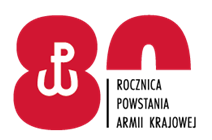 Egz. Nr 1Malbork, 28 marca 2022r.Wszyscy uczestnicy postępowaniaNr sprawy: 22. BLT.SZP.2612.24.2022Dotyczy: postępowania w sprawie udzielenia zamówienia publicznego Nazwa zadania: „Remont budynku nr 8 w kompleksie wojskowym w Krasnołęce administrowanym przez                  22. BLT Malbork”INFORMACJA Z SESJI OTWARCIA OFERTSzanowni Państwo, 22 Baza Lotnictwa Taktycznego w Malborku działając na podstawie art. 222 ust. 5 ustawy Prawo zamówień publicznych przestawia Państwu informację z sesji otwarcia ofert, która odbyła się w dniu 28.03.2022 r  o godz.10:30.Z poważaniemSekcja Zamówień Publicznych                          	Emilia JasińskaWykonano w 1 egz.:Egz. Nr 1 – ad acta Wykonała: E. Jasińska (tel. 261 536 789) Dostęp do dokumentu: Sekcja Zamówień PublicznychKwota brutto jaką Zamawiający zamierzał przeznaczyć na realizację zamówieniaKwota brutto jaką Zamawiający zamierzał przeznaczyć na realizację zamówienia1 391 265,18 złNumer oferty, nazwa wykonawcyNumer oferty, nazwa wykonawcyWartości brutto oferty  w złOferta nr 1MUEHLHAN POLSKA Sp. z o.o.                                                                      ul. Bronowicka 2771-012 SZCZECIN1 324 578,23